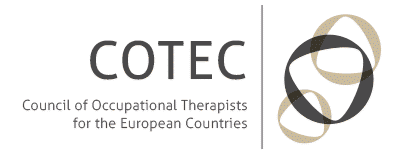 Definitions for Primary Care used by the project group1. Definition of the Expert Panel on Effective Ways of Investing in Health ( july 2014,http://ec.europa.eu/health/expert_panel/opinions/docs/004_definitionprimarycare_en.pdf)“ The Expert Panel considers that primary care is the provision of universally accessible, integrated person-centered, comprehensive health and community services provided by a team of professionals accountable for addressing a large majority of personal health needs. These services are delivered in a sustained partnership with patients and informal caregivers, in the context of family and community, and play a central role in the overall coordination and continuity of people’s care.The professionals active in primary care teams include, among others, dentists, dieticians, general practitioners/family physicians, midwives, nurses, occupational therapists, optometrists, pharmacists, physiotherapists, psychologists and social workers.”2. Definition of the WHO ( http://www.euro.who.int/en/health-topics/Health-systems/primary-health-care)Primary health care is health care received in the community, usually from family doctors, community nurses, staff in local clinics or other health professionals. It should be universally accessible to individuals and families by means acceptable to them, with their full participation and at a cost that the community and country can afford.We hope these two definitions gives you enough background to fill in the survey.